Still Fighting for BreathΈρευνα Ασθενών με Άσθμα   Ενημερωτικό υλικό για πληροφόρηση των ΜΜΕΤο άσθμα είναι ένα παγκόσμιο πρόβλημα υγείας1 που εκτιμάται ότι επηρεάζει 300 εκατομμύρια άτομα παγκοσμίως2.Μία μεγάλης κλίμακας έρευνα σε περίπου 1.333 ασθενείς από όλο τον κόσμο* αποκάλυψε ότι το μη ελεγχόμενο άσθμα είναι ιδιαίτερα συχνό και περιοριστικό για τη ζωή3.Κύρια Ευρήματα3: 88%ανέφερε ότι η κατάστασή του επηρεάζει την καθημερινότητά του42%αυτοχαρακτήρισε το άσθμα του ως ελεγχόμενο, ενώ μόλις το 6% είχε ελεγχόμενο άσθμα βάσει των κριτηρίων που θέτουν οι διεθνείς κατευθυντήριες οδηγίες84%δήλωσε ότι η σωματική του δραστηριότητα επηρεάζεται από το άσθμα34%έχει πάρει άδεια από τη δουλειά του λόγω της κατάστασής του61%ανέφερε ότι χρειάζεται >24 ώρες για να αναρρώσει μετά από μία κρίση άσθματος50%ανέφερε ότι έχει διαγνωστεί με κάποια ψυχολογική κατάσταση λόγω του άσθματοςΤο άσθμα μου με αποδυναμώνει πλήρως. Με μετατρέπει σε ένα τελείως διαφορετικό άτομο.Πρέπει να ζήσω με τους περιορισμούς μου και να αποφεύγω καταστάσεις που πυροδοτούν τα συμπτώματα του άσθματός μου. Δεν έχω πια τη σωματική κατάσταση και την ενεργητικότητα που θα επιθυμούσα να έχω.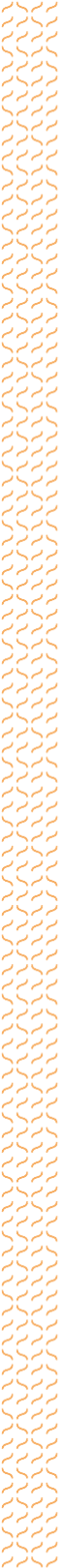 * Συλλογή δεδομένων από: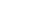 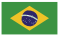 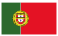 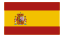 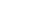 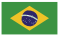 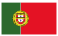 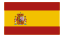 Η μελέτη ενέγραψε 1.333 ενήλικες ασθενείς (ηλικίας ≥13 ετών) και παιδιά (6 -17 ετών) που πάσχουν από σοβαρό εμμένον άσθμα.Οι συνεντεύξεις πραγματοποιήθηκαν μεταξύ 12ης Ιουλίου και 31ης Οκτωβρίου 2016. Όλα τα δεδομένα που σημαίνονται ως δεδομένα εφήβων ασθενών συγκεντρώθηκαν από συνεντεύξεις με τους φροντιστές τους, λόγω νομικών περιορισμών.Βιβλιογραφία:Global Strategy for Asthma Management and Prevention (2017). Available at: http://ginasthma.org/2017-gina-report-global-strategy-for-asthma-management-and-prevention/ [Accessed April 2017].World Health Organization. Global surveillance, prevention and control of chronic respiratory diseases: a comprehensive approach, 2007. http://www.who.int/gard/publications/GARD%20Book%202007.pdf. [Accessed August 2017]Katsaounou P, Conde L G, Kroegel C et al. The challenges of living with severe asthma in Europe. Presented at ERS International Congress 2017.Αυτές οι πληροφορίες προορίζονται για γενική πληροφόρηση και ενημέρωση του κοινού και σε καμία περίπτωση δεν μπορούν να αντικαταστήσουν τη συμβουλή ιατρού ή άλλου αρμοδίου επαγγελματία υγείας. Την επιστημονική επιμέλεια και ευθύνη έχει το Ιατρικό Τμήμα της φαρμακευτικής εταιρείας Novartis (Hellas) ΑΕΒΕ. Τηλέφωνο επικοινωνίας: 2102811712. Η αναπαραγωγή από μέσα μαζικής ενημέρωσης για λόγους ενημέρωσης του κοινού επί επίκαιρων γεγονότων γίνεται υπό την ευθύνη τους. Σε περιπτώσεις περιλήψεων, αποσπασμάτων ή φωτογραφικού υλικού, θα πρέπει να αναφέρεται ως πηγή η Novartis Hellas. GR1710721645 RES_PUB_024_OCT_2017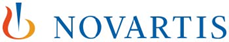 